Complément : une autre animation est disponible sur la transcription (de l’ADN à l’ARN):http://www.snv.jussieu.fr/vie/dossiers/ADN_Prot/ADN_ARN/ADN_ARN.swf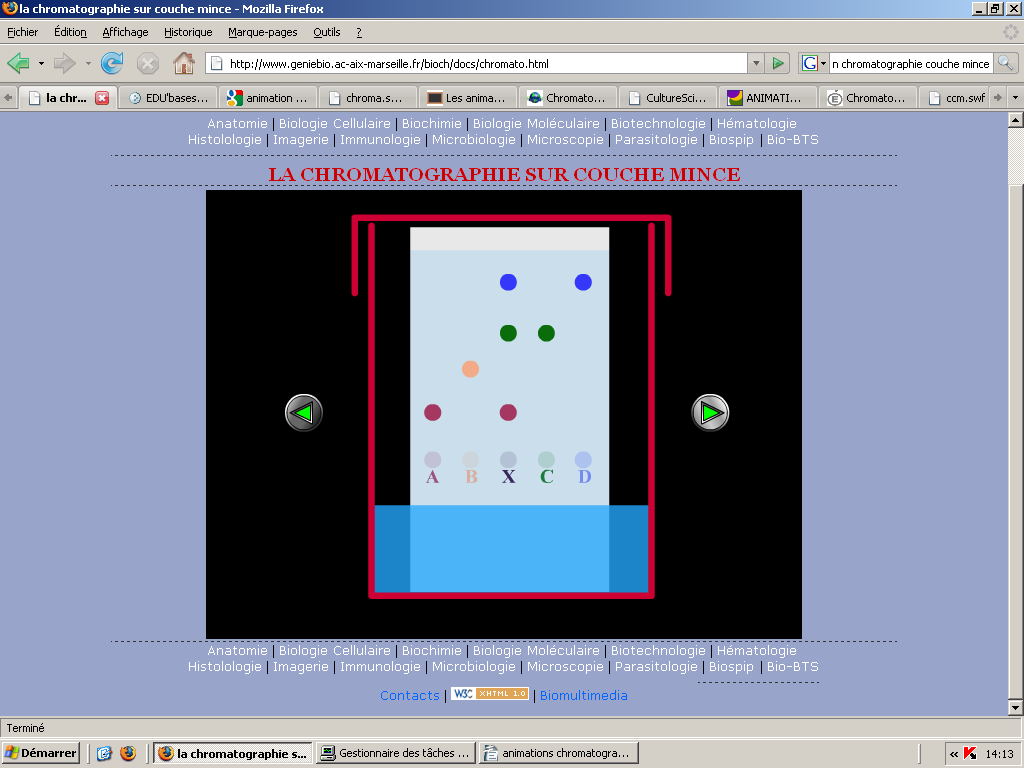 Animation 1 :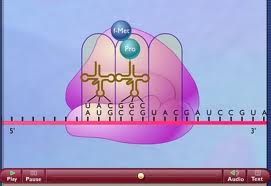 Animation 2 :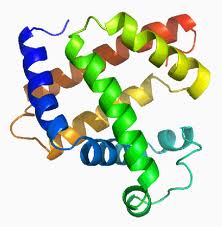 Schéma 1 :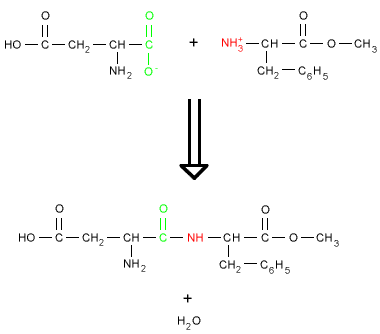 